Разработка урока русского языка в 3 классе УМК «Школа России»Тема урока: Изменение  глагола. (закрепление)Тема урока: Изменение  глагола. (закрепление)Цели урока:1.     Повторять и обобщать знания учащихся о глаголе как части речи; тренировать умения распознавать глаголы в тексте, устанавливать их связь с именами существительными.2.     Развивать умения правильно употреблять глаголы в устной и письменной речи.3.     Различать глаголы ед. и мн. числа4.     Воспитывать любовь к животным и природе.Тип урока: комбинированный.
Оборудование: компьютер, мультимедийный проектор, презентация к урокуХод урокаI. Организационный момент.Все ль на месте?
Всё ль в порядке?
Ручка, карандаш, тетрадка?
Все ли правильно сидят?
Все ль внимательно глядят?ІІ. Чистописание дзуКнига не самолет, а в далекие земли унесёт.ІII. Словарная работа.Сапоги,молоко,заяц,дорога,ворона,молоток    ІV. Работа над темой урока- Прочитайте слова и разделите на части Свет, светлый, светить.Бегать, бег, беговая.Дружный, друг, дружить.- Назовите глаголы: светить, бегать, дружить- Что знаете о глаголе?V. Упражнение на употребление глаголов в речи. 1. Списать текст, заменяя выделенный глагол синонимом.       Дует тёплый ветерок. Исчезает последний снег в лесу. Звери чувствуют приближение весны.  Высоко  в небе парит орёл.Слова для справок: таять,чуять, реять веять2. Списывают пословицы, дополняя их глаголами-антонимами. Для фиксирования внимания гласную в суффиксе подчеркнуть, окончание глагола выделить.Ласточка день начина-т, а соловей   ............. .Мир строит, а война ............. . Смелый наступа-т, а трус ......... .Упустишь минуту, ..............  часы. Что .............., то и пожнёшь.Ф И З М И Н У Т К А (музыкальная)VІ.Самостоятельная работа по группам. - Как определить время глагола?- Возьмите конверты. Откройте их. Карточка №1 (карточки №1 с разным уровнем заданий). Списывать текст не нужно. Выполняйте задание в карточке и подготовьте свой ответ, используя алгоритм:1. Прочитать задание.2. Выразительно прочитать отрывок.3. Ответить на поставленный вопрос.1 группа.Выпишите глаголы к вопросам:Что сделают?. . .Что сделали?. . .Что сделает?. . .Вот скоро птички запоют,
В лесу кусты зазеленели;
И стадо выгонит пастух
И заиграет на свирели. (И.Суриков)2 группа.Выписать глаголы, поставить вопрос, определить время глагола.И вот опять пришла весна,
И снова зеленеет поле,
Давно уж верба расцвела…
Весной мир божий расцветает!
Как солнце весело глядит
И в поле травку пригревает! (И.Суриков)3 группа.Выписать глаголы и определить время глагола.Апрель! Апрель!
На дворе звенит капель.
По полям бегут ручьи,
На дорогах лужи.
Скоро выйдут муравьи
После зимней стужи.
Пробирается медведь
Сквозь густой валежник.
Стали птицы песни петь
И расцвел подснежник. (С.Маршак)VІ І.  Выборочный диктантПрочитать  текст. Выписать глаголы в два столбика: 1- ед. ч; 2 - мн. ч. (2 человека работают у доски)В селе у самого леса жили подружки Маша и Даша. Вместе они по грибы, ягоды ходили, венки плели, песни пели. Раз в погожий денёк пошли они за ягодой земляникой.         Ветерок по деревьям пробегает, лес шумит, будто сказку сказывает, солнышко с неба смотрит, смеётся…Игра «Найди глагол»Нужно хлопнуть ладоши,  если   услышали глагол: 1ряд – в настоящем времени,  2ряд – в прошедшем времени, 
3ряд – в будущем времени.Размышления черепашки.   1ряд   Была я маленькой, играла пустышкой,    Гуляла с братишкой, и с няней-мартышкой.    2ряд        Сейчас я живу в небольшом зоопарке        И каждый мой день пребываю в запарке.3ряд    В понедельник или в среду все я брошу и уеду,И оставлю их одних, безобразников моих.Итог урока-Над какой частью речи мы сегодня работали?-Что такое глагол? Как может изменяться глагол?-Незнайке тоже очень понравилось, как вы работали.Рефлексия        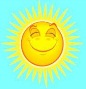 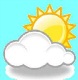 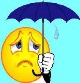 ИмясуществительноеИмя прилагательноеГлаголСветСветлыйСветитьБегБеговаяБегатьДругДружныйДружить